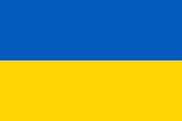 Committee: DISEC                                            Country: UkraineAgenda Item: Preventing non-State actors from acquiring weapons of mass destruction. 
Ukraine, located in Eastern Europe, is the largest country contained entirely within the continent. Formerly a part of the Soviet Union, Ukraine is now an independent state. The country’s capital is Kiev. Ukraine has a semi-presidential system of government. Currently Ukraine on the war with Russia. Due to namely invasion of Crimea, the war of Dunbass, Russion invasion of Ukraine 2022. We look forward to continued discussion on recommendations for achieving the objective of nuclear disarmament and non-proliferation; and on practical confidence-building measures in the field of conventional weapons. We believe that the UN Disarmament Commission continues to play an important role in the overall UN disarmament machinery, through its deliberations on specific issues relating to nuclear weapons and conventional arms.Ukraine continuously backs a multilateral strategy for world security and disarmament. We share the view that the use of nuclear weapons is the most serious threat that humankind faces nowadays. By giving up its nuclear arsenal and joining the NPT in November 1994, Ukraine showed leadership in this area. In addition, Ukraine took decisive action in March 2012 to remove all of its remaining stocks of highly enriched uranium from its national territory, ending the use of this material for civilian purposes. Ukraine still views the NPT as a crucial component of the global nuclear non-proliferation framework, despite being negatively impacted by Russian military aggression and occupation of its lands. We provide unwavering support for its universalization, further strengthening, and successful implementation. Ukraine consistently stands for reducing the nuclear arsenals, cessation of modernization of nuclear weapons, and an overall decrease of atomic weapons' role in military and strategic doctrines of the states.For the international community, particularly in the context of regional security, the issue of the transfer, buildup, and misuse of conventional weapons should continue to be a top priority. The current conventional weapons control system has been severely harmed by Russian military action against Ukraine using regular military forces equipped with contemporary conventional armaments and ammunition. The Russian Federation continues to transport large quantities of military equipment to our land, including the Crimea and Eastern Ukraine, so purposefully compromising not just sub-regional security but also that of the entire continent of Europe.We have no right to underestimate such facts and we should tackle the issue of destabilizing accumulation and misuse of conventional arms with the highest level of responsibility.